ФОНДОЦЕНОЧНЫХ СРЕДСТВПО УЧЕБНОЙ ДИСЦИПЛИНЕ2021 г.Фонд оценочных средств составлен в соответствии с образовательным стандартом высшего образования НИЯУ МИФИ по направлению подготовки 09.03.01 Информатика и вычислительная техника
Фонд оценочных средств составил:__________________ Е.Д. Вязилов, профессор, д.т.н.Фонд оценочных средств рассмотрен на заседании отделения интеллектуальных кибернетических систем (О) (протокол № ____ от «____»_____________2021 г.)Начальник отделения интеллектуальных кибернетических систем_________________ 	С.О. Старков«____»____________2021  г.Область примененияФонд оценочных средств (ФОС) – является неотъемлемой частью учебно-методического комплекса учебной дисциплины «Информационные web-технологии» и предназначен для контроля и оценки образовательных достижений обучающихся, освоивших программу данной дисциплины.Цели и задачи фонда оценочных средствЦелью Фонда оценочных средств является установление соответствия уровня подготовки обучающихся требованиям федерального государственного образовательного стандарта.Для достижения поставленной цели Фондом оценочных средств по дисциплине «Информационные web-технологии» решаются следующие задачи:– контроль и управление процессом приобретения обучающимися знаний, умений и навыков, предусмотренных в рамках данного курса;– контроль и оценка степени освоения компетенций, предусмотренных в рамках данного курса;– обеспечение соответствия результатов обучения задачам будущей профессиональной деятельности через совершенствование традиционных и внедрение инновационных методов обучения в образовательный процесс в рамках данного курса.1. Перечень компетенций с указанием этапов их формирования в процессе освоения образовательной программы1.1. Перечень планируемых результатов обучения по дисциплине, соотнесенных с планируемыми результатами освоения образовательной программыВ результате освоения ООП бакалавриата обучающийся должен овладеть следующими результатами обучения по дисциплине «Информационные web-технологии»:1.2. Этапы формирования компетенций в процессе освоения ООП бакалавриата 	Компоненты компетенций, как правило, формируются при изучении нескольких дисциплин, а также в немалой степени в процессе прохождения практик, НИР и во время самостоятельной работы обучающегося. Выполнение и защита ВКР являются видом учебной деятельности, который завершает процесс формирования компетенций. 	Место дисциплины и соответствующий этап формирования компетенций в целостном процессе подготовки по образовательной программе можно определить по матрице компетенций, которая приводится в Приложении.	Этапы формирования компетенции в процессе освоения дисциплины:- начальный этап – на этом этапе формируются знаниевые и инструментальные основы компетенции, осваиваются основные категории, формируются базовые умения. Студент воспроизводит термины, факты, методы, понятия, принципы и правила; решает учебные задачи по образцу;- основной этап – знания, умения, навыки, обеспечивающие формирование компетенции, значительно возрастают, но еще не достигают итоговых значений. На этом этапе студент осваивает аналитические действия с предметными знаниями по дисциплине, способен самостоятельно решать учебные задачи, внося коррективы в алгоритм действий, осуществляя коррекцию в ходе работы, переносит знания и умения на новые условия;- завершающий этап – на этом этапе студент достигает итоговых показателей по заявленной компетенции, то есть осваивает весь необходимый объем знаний, овладевает всеми умениями и навыками в сфере заявленной компетенции. Он способен использовать эти знания, умения, навыки при решении задач повышенной сложности и в нестандартных условиях.	Этапы формирования компетенций в ходе освоения дисциплины отражаются в тематическом плане (см.п. 4 рабочей программы дисциплины).1.3. Паспорт фонда оценочных средств по дисциплине 2. Описание показателей и критериев оценивания компетенций на различных этапах их формирования, описание шкал оценивания	Конечными результатами освоения программы дисциплины являются сформированные когнитивные дескрипторы «знать», «уметь», «владеть», расписанные по отдельным компетенциям, которые приведены в п.1.1. Формирование этих дескрипторов происходит в процессе изучения дисциплины по этапам в рамках различного вида учебных занятий и самостоятельной работы.Выделяются три уровня сформированности компетенций на каждом этапе: пороговый, продвинутый и высокий.Оценивание результатов обучения студентов по дисциплине осуществляется по регламенту текущего контроля и промежуточной аттестации.	Критерии оценивания компетенций на каждом этапе изучения дисциплины для каждого вида оценочного средства и приводятся в п. 4 ФОС. Итоговый уровень сформированности компетенции при изучении дисциплины определяется по таблице. При этом следует понимать, что граница между уровнями для конкретных результатов освоения образовательной программы может смещаться.3. Методические материалы, определяющие процедуры оценивания знаний, умений, навыков или опыта деятельности, характеризующих этапы формирования компетенций.	Рейтинговая оценка знаний является интегральным показателем качества теоретических и практических знаний и навыков студентов по дисциплине и складывается из оценок, полученных в ходе текущего контроля и промежуточной аттестации.	Текущий контроль в семестре проводится с целью обеспечения своевременной обратной связи, для коррекции обучения, активизации самостоятельной работы студентов. 	Промежуточная аттестация предназначена для объективного подтверждения и оценивания достигнутых результатов обучения после завершения изучения дисциплины.	Текущий контроль осуществляется два раза в семестр: контрольная точка № 1 (КТ № 1) и контрольная точка № 2 (КТ № 2).	Результаты текущего контроля и промежуточной аттестации подводятся по шкале балльно-рейтинговой системы. Определение бонусов и штрафовБонусы: поощрительные баллы студент получает к своему рейтингу в конце семестра за активную и регулярную работу на занятиях, за досрочную сдачу лабораторных работ.По Положению бонус (премиальные баллы) не может превышать 5 баллов.Штрафы: за несвоевременную сдачу двух лабораторных работ максимальная оценка может быть снижена на 100 баллов для Промежуточного контроля.4.Типовые контрольные задания или иные материалы, необходимые для оценки знаний, умений, навыков4.1. Экзамен а)	Экзаменационные билеты:МИНИСТЕРСТВО ОБРАЗОВАНИЯ И НАУКИ РОССИЙСКОЙ ФЕДЕРАЦИИФЕДЕРАЛЬНОЕ ГОСУДАРСТВЕННОЕ АВТОНОМНОЕ ОБРАЗОВАТЕЛЬНОЕ УЧРЕЖДЕНИЕ ВЫСШЕГО ПРОФЕССИОНАЛЬНОГО ОБРАЗОВАНИЯ«Национальный исследовательский ядерный университет «МИФИ» Обнинский институт атомной энергетики – филиал федерального государственного автономного образовательного учреждения высшего профессионального образования Кафедра: “ОИКС”Экзаменационный билет №11.Web –сервер: назначение, возможности, примеры серверов2.Возможности электронной почты3.В каких единицах измерять спрос на информацию на web сайте? Составитель, профессор  ___________________________________ Е.Д. ВязиловЗав.кафедрой КССТ,	   Профессор	/Старков С.О./ МИНИСТЕРСТВО ОБРАЗОВАНИЯ И НАУКИ РОССИЙСКОЙ ФЕДЕРАЦИИФЕДЕРАЛЬНОЕ ГОСУДАРСТВЕННОЕ АВТОНОМНОЕ ОБРАЗОВАТЕЛЬНОЕ УЧРЕЖДЕНИЕ ВЫСШЕГО ПРОФЕССИОНАЛЬНОГО ОБРАЗОВАНИЯ«Национальный исследовательский ядерный университет «МИФИ» Обнинский институт атомной энергетики – филиал федерального государственного автономного образовательного учреждения высшего профессионального образования Кафедра: “ОИКС”Экзаменационный билет №21.Web сервисы: определение, примеры, средства реализации2.Возможности FTP3.Влияет ли на продвижение сайта в поисковых системах наличие в адресе сайта ключевого слова? Составитель, профессор  ___________________________________ Е.Д. ВязиловЗав.кафедрой КССТ,Профессор	/Старков С.О./ .МИНИСТЕРСТВО ОБРАЗОВАНИЯ И НАУКИ РОССИЙСКОЙ ФЕДЕРАЦИИФЕДЕРАЛЬНОЕ ГОСУДАРСТВЕННОЕ АВТОНОМНОЕ ОБРАЗОВАТЕЛЬНОЕ УЧРЕЖДЕНИЕ ВЫСШЕГО ПРОФЕССИОНАЛЬНОГО ОБРАЗОВАНИЯ«Национальный исследовательский ядерный университет «МИФИ» Обнинский институт атомной энергетики – филиал федерального государственного автономного образовательного учреждения высшего профессионального образования Кафедра: “ОИКС”Экзаменационный билет №31.Web страница, сайт, портал, сетевое сообщество2.PUSH и Pull - технологии. 3.Имеет ли смысл меняться ссылками с сайтами другой тематики и с меньшей посещаемостью? Составитель, профессор  ___________________________________ Е.Д. ВязиловЗав.кафедрой КССТ,Профессор	/Старков С.О./МИНИСТЕРСТВО ОБРАЗОВАНИЯ И НАУКИ РОССИЙСКОЙ ФЕДЕРАЦИИФЕДЕРАЛЬНОЕ ГОСУДАРСТВЕННОЕ АВТОНОМНОЕ ОБРАЗОВАТЕЛЬНОЕ УЧРЕЖДЕНИЕ ВЫСШЕГО ПРОФЕССИОНАЛЬНОГО ОБРАЗОВАНИЯ«Национальный исследовательский ядерный университет «МИФИ» Обнинский институт атомной энергетики – филиал федерального государственного автономного образовательного учреждения высшего профессионального образования Кафедра: “ОИКС”Экзаменационный билет №41.Адресация в сети Интернет 2.WAP сайты, язык WML3.Назовите инструментальные средства создания сайтовСоставитель, профессор  ___________________________________ Е.Д. ВязиловЗав. кафедрой КССТ,Профессор	/Старков С.О./МИНИСТЕРСТВО ОБРАЗОВАНИЯ И НАУКИ РОССИЙСКОЙ ФЕДЕРАЦИИФЕДЕРАЛЬНОЕ ГОСУДАРСТВЕННОЕ АВТОНОМНОЕ ОБРАЗОВАТЕЛЬНОЕ УЧРЕЖДЕНИЕ ВЫСШЕГО ПРОФЕССИОНАЛЬНОГО ОБРАЗОВАНИЯ«Национальный исследовательский ядерный университет «МИФИ» Обнинский институт атомной энергетики – филиал федерального государственного автономного образовательного учреждения высшего профессионального образования Кафедра: “ОИКС”Экзаменационный билет №51.Архитектура использования БД на Web2.Виды гиперссылок (URL, URI. 3.Как предложить поисковикам заиндексировать новые страницы сайта?Составитель, профессор  ___________________________________ Е.Д. ВязиловЗав. кафедрой КССТ,Профессор	/Старков С.О./.МИНИСТЕРСТВО ОБРАЗОВАНИЯ И НАУКИ РОССИЙСКОЙ ФЕДЕРАЦИИФЕДЕРАЛЬНОЕ ГОСУДАРСТВЕННОЕ АВТОНОМНОЕ ОБРАЗОВАТЕЛЬНОЕ УЧРЕЖДЕНИЕ ВЫСШЕГО ПРОФЕССИОНАЛЬНОГО ОБРАЗОВАНИЯ«Национальный исследовательский ядерный университет «МИФИ» Обнинский институт атомной энергетики – филиал федерального государственного автономного образовательного учреждения высшего профессионального образования Кафедра: “ОИКС”Экзаменационный билет №61.Возможности Интернет 2.Интеграция сервисов, вычислительных и информационных ресурсов: методы и средства3. Методы создания опросных форм. Составитель, профессор  ___________________________________ Е.Д. ВязиловЗав. кафедрой КССТ,Профессор	/Старков С.О./МИНИСТЕРСТВО ОБРАЗОВАНИЯ И НАУКИ РОССИЙСКОЙ ФЕДЕРАЦИИФЕДЕРАЛЬНОЕ ГОСУДАРСТВЕННОЕ АВТОНОМНОЕ ОБРАЗОВАТЕЛЬНОЕ УЧРЕЖДЕНИЕ ВЫСШЕГО ПРОФЕССИОНАЛЬНОГО ОБРАЗОВАНИЯ«Национальный исследовательский ядерный университет «МИФИ» Обнинский институт атомной энергетики – филиал федерального государственного автономного образовательного учреждения высшего профессионального образования Кафедра: “ОИКС”Экзаменационный билет №71.Как работает Интернет2.Параметры технической эффективности сайтов, порталов (полнота, релевантность, качество)3. Методы подключения БД через WebСоставитель, профессор  ___________________________________ Е.Д. ВязиловЗав. кафедрой КССТ,Профессор	/Старков С.О./ __________________________________________________________________________МИНИСТЕРСТВО ОБРАЗОВАНИЯ И НАУКИ РОССИЙСКОЙ ФЕДЕРАЦИИФЕДЕРАЛЬНОЕ ГОСУДАРСТВЕННОЕ АВТОНОМНОЕ ОБРАЗОВАТЕЛЬНОЕ УЧРЕЖДЕНИЕ ВЫСШЕГО ПРОФЕССИОНАЛЬНОГО ОБРАЗОВАНИЯ«Национальный исследовательский ядерный университет «МИФИ» Обнинский институт атомной энергетики – филиал федерального государственного автономного образовательного учреждения высшего профессионального образования Кафедра: “ОИКС”Экзаменационный билет №81.Компоненты документа HTML, фреймы. Основные тэги 2.Концепция «Виртуального центра данных»3.Опишите структуру XML документаСоставитель, профессор  ___________________________________ Е.Д. ВязиловЗав. кафедрой КССТ,Профессор	/Старков С.О./________________________________________________________________________________МИНИСТЕРСТВО ОБРАЗОВАНИЯ И НАУКИ РОССИЙСКОЙ ФЕДЕРАЦИИФЕДЕРАЛЬНОЕ ГОСУДАРСТВЕННОЕ АВТОНОМНОЕ ОБРАЗОВАТЕЛЬНОЕ УЧРЕЖДЕНИЕВЫСШЕГО ПРОФЕССИОНАЛЬНОГО ОБРАЗОВАНИЯ«Национальный исследовательский ядерный университет «МИФИ» Обнинский институт атомной энергетики – филиал федерального государственного автономного образовательного учреждения высшего профессионального образования Кафедра: “ОИКС”Экзаменационный билет №91.Как создать Web страницy?2.Концепция "цифрового дома" или IP Office3.Можно ли считать счетчики и лог- анализаторы конкурентными продуктами?Составитель, профессор  ___________________________________ Е.Д. ВязиловЗав. кафедрой КССТ,Профессор	/Старков С.О./МИНИСТЕРСТВО ОБРАЗОВАНИЯ И НАУКИ РОССИЙСКОЙ ФЕДЕРАЦИИФЕДЕРАЛЬНОЕ ГОСУДАРСТВЕННОЕ АВТОНОМНОЕ ОБРАЗОВАТЕЛЬНОЕ УЧРЕЖДЕНИЕВЫСШЕГО ПРОФЕССИОНАЛЬНОГО ОБРАЗОВАНИЯ«Национальный исследовательский ядерный университет «МИФИ» Обнинский институт атомной энергетики – филиал федерального государственного автономного образовательного учреждения высшего профессионального образования Кафедра: “ОИКС”Экзаменационный билет №101.Как тестировать сайт, насколько тестирование важно для успеха сайта?2.Локальные и глобальные поисковые системы. 3.На что важно обратить внимание при оптимизации сайта? Составитель, профессор  ___________________________________ Е.Д. ВязиловЗав. кафедрой КССТ,Профессор	/Старков С.О./________________________________________________________________________________МИНИСТЕРСТВО ОБРАЗОВАНИЯ И НАУКИ РОССИЙСКОЙ ФЕДЕРАЦИИФЕДЕРАЛЬНОЕ ГОСУДАРСТВЕННОЕ АВТОНОМНОЕ ОБРАЗОВАТЕЛЬНОЕ УЧРЕЖДЕНИЕВЫСШЕГО ПРОФЕССИОНАЛЬНОГО ОБРАЗОВАНИЯ«Национальный исследовательский ядерный университет «МИФИ» Обнинский институт атомной энергетики – филиал федерального государственного автономного образовательного учреждения высшего профессионального образования Кафедра: “ОИКС”Экзаменационный билет №111.Какие бывают порталы?2.Опишите структуру web - документа3.Назовите стандарты, применяемые в XML технологияхСоставитель, профессор  ___________________________________ Е.Д. ВязиловЗав. кафедрой КССТ,Профессор	/Старков С.О./МИНИСТЕРСТВО ОБРАЗОВАНИЯ И НАУКИ РОССИЙСКОЙ ФЕДЕРАЦИИФЕДЕРАЛЬНОЕ ГОСУДАРСТВЕННОЕ АВТОНОМНОЕ ОБРАЗОВАТЕЛЬНОЕ УЧРЕЖДЕНИЕВЫСШЕГО ПРОФЕССИОНАЛЬНОГО ОБРАЗОВАНИЯ«Национальный исследовательский ядерный университет «МИФИ» Обнинский институт атомной энергетики – филиал федерального государственного автономного образовательного учреждения высшего профессионального образования Кафедра: “ОИКС”Экзаменационный билет №121.Какие стандарты описания информационные ресурсов применяются для их интеграции?2.Классификация сайтов3.Назовите основные инструменты создания порталовСоставитель, профессор  ___________________________________ Е.Д. ВязиловЗав. кафедрой КССТ,Профессор	/Старков С.О./МИНИСТЕРСТВО ОБРАЗОВАНИЯ И НАУКИ РОССИЙСКОЙ ФЕДЕРАЦИИФЕДЕРАЛЬНОЕ ГОСУДАРСТВЕННОЕ АВТОНОМНОЕ ОБРАЗОВАТЕЛЬНОЕ УЧРЕЖДЕНИЕВЫСШЕГО ПРОФЕССИОНАЛЬНОГО ОБРАЗОВАНИЯ«Национальный исследовательский ядерный университет «МИФИ» Обнинский институт атомной энергетики – филиал федерального государственного автономного образовательного учреждения высшего профессионального образования Кафедра: “ОИКС”Экзаменационный билет №131.Методы динамической генерации HTML-страниц. 2.Назовите линейки инструментов для создания динамических страниц3.Назовите формы представления информации на сайтеСоставитель, профессор  ___________________________________ Е.Д. ВязиловЗав. кафедрой КССТ,Профессор	/Старков С.О./МИНИСТЕРСТВО ОБРАЗОВАНИЯ И НАУКИ РОССИЙСКОЙ ФЕДЕРАЦИИФЕДЕРАЛЬНОЕ ГОСУДАРСТВЕННОЕ АВТОНОМНОЕ ОБРАЗОВАТЕЛЬНОЕ УЧРЕЖДЕНИЕВЫСШЕГО ПРОФЕССИОНАЛЬНОГО ОБРАЗОВАНИЯ«Национальный исследовательский ядерный университет «МИФИ» Обнинский институт атомной энергетики – филиал федерального государственного автономного образовательного учреждения высшего профессионального образования Кафедра: “ОИКС”Экзаменационный билет №141.Обмен информацией между приложениями: методы и средства2.Назовите языки, построенные на основе XML3.Основные протоколы, используемые при создании web сервисовСоставитель, профессор  ___________________________________ Е.Д. ВязиловЗав. кафедрой КССТ,Профессор	/Старков С.О./________________________________________________________________________________МИНИСТЕРСТВО ОБРАЗОВАНИЯ И НАУКИ РОССИЙСКОЙ ФЕДЕРАЦИИФЕДЕРАЛЬНОЕ ГОСУДАРСТВЕННОЕ АВТОНОМНОЕ ОБРАЗОВАТЕЛЬНОЕ УЧРЕЖДЕНИЕВЫСШЕГО ПРОФЕССИОНАЛЬНОГО ОБРАЗОВАНИЯ«Национальный исследовательский ядерный университет «МИФИ» Обнинский институт атомной энергетики – филиал федерального государственного автономного образовательного учреждения высшего профессионального образования Кафедра: “ОИКС”Экзаменационный билет №151.Описание работы пользователя с Web клиентом. 2.Основные задачи администрирования сайта3. Основные теги html - документовСоставитель, профессор  ___________________________________ Е.Д. ВязиловЗав. кафедрой КССТ,Профессор	/Старков С.О./МИНИСТЕРСТВО ОБРАЗОВАНИЯ И НАУКИ РОССИЙСКОЙ ФЕДЕРАЦИИФЕДЕРАЛЬНОЕ ГОСУДАРСТВЕННОЕ АВТОНОМНОЕ ОБРАЗОВАТЕЛЬНОЕ УЧРЕЖДЕНИЕВЫСШЕГО ПРОФЕССИОНАЛЬНОГО ОБРАЗОВАНИЯ«Национальный исследовательский ядерный университет «МИФИ» Обнинский институт атомной энергетики – филиал федерального государственного автономного образовательного учреждения высшего профессионального образования Кафедра: “ОИКС”Экзаменационный билет №161.Основные компоненты Интернет2.Основные технологии динамического представления страниц сайтов (методы и средства)3. Технология создания динамических web-страниц на основе ASPСоставитель, профессор  ___________________________________ Е.Д. ВязиловЗав. кафедрой КССТ,Профессор	/Старков С.О./________________________________________________________________________________МИНИСТЕРСТВО ОБРАЗОВАНИЯ И НАУКИ РОССИЙСКОЙ ФЕДЕРАЦИИФЕДЕРАЛЬНОЕ ГОСУДАРСТВЕННОЕ АВТОНОМНОЕ ОБРАЗОВАТЕЛЬНОЕ УЧРЕЖДЕНИЕ ВЫСШЕГО ПРОФЕССИОНАЛЬНОГО ОБРАЗОВАНИЯ«Национальный исследовательский ядерный университет «МИФИ» Обнинский институт атомной энергетики – филиал федерального государственного автономного образовательного учреждения высшего профессионального образования Кафедра: “ОИКС”Экзаменационный билет №171.Основы построения и функционирования; понятие сервера, принципы работы web-серверов, серверов приложений, баз данных2.Перспективы развития телекоммуникационных технологий3. Протоколы передачи файлов Составитель, профессор  ___________________________________ Е.Д. ВязиловЗав. кафедрой КССТ,Профессор	/Старков С.О./МИНИСТЕРСТВО ОБРАЗОВАНИЯ И НАУКИ РОССИЙСКОЙ ФЕДЕРАЦИИФЕДЕРАЛЬНОЕ ГОСУДАРСТВЕННОЕ АВТОНОМНОЕ ОБРАЗОВАТЕЛЬНОЕ УЧРЕЖДЕНИЕ ВЫСШЕГО ПРОФЕССИОНАЛЬНОГО ОБРАЗОВАНИЯ«Национальный исследовательский ядерный университет «МИФИ» Обнинский институт атомной энергетики – филиал федерального государственного автономного образовательного учреждения высшего профессионального образования Кафедра: “ОИКС”Экзаменационный билет №181.Поисковые системы и каталоги2.Понятие динамической генерации страниц3.Понятие домена, домены 1-ого, 2-ого, 3-го уровнейСоставитель, профессор  ___________________________________ Е.Д. ВязиловЗав. кафедрой КССТ,Профессор	/Старков С.О./ МИНИСТЕРСТВО ОБРАЗОВАНИЯ И НАУКИ РОССИЙСКОЙ ФЕДЕРАЦИИФЕДЕРАЛЬНОЕ ГОСУДАРСТВЕННОЕ АВТОНОМНОЕ ОБРАЗОВАТЕЛЬНОЕ УЧРЕЖДЕНИЕ ВЫСШЕГО ПРОФЕССИОНАЛЬНОГО ОБРАЗОВАНИЯ«Национальный исследовательский ядерный университет «МИФИ» Обнинский институт атомной энергетики – филиал федерального государственного автономного образовательного учреждения высшего профессионального образования Кафедра: “ОИКС”Экзаменационный билет №191.Принципы создания информационно – аналитической системы в Интернет2.Производительность, надежность и безопасность данных на Web сайтах3.Протоколы и модели взаимодействия для реализации web-сервисов Составитель, профессор  ___________________________________ Е.Д. ВязиловЗав. кафедрой КССТ,Профессор	/Старков С.О./________________________________________________________________________________МИНИСТЕРСТВО ОБРАЗОВАНИЯ И НАУКИ РОССИЙСКОЙ ФЕДЕРАЦИИФЕДЕРАЛЬНОЕ ГОСУДАРСТВЕННОЕ АВТОНОМНОЕ ОБРАЗОВАТЕЛЬНОЕ УЧРЕЖДЕНИЕ ВЫСШЕГО ПРОФЕССИОНАЛЬНОГО ОБРАЗОВАНИЯ«Национальный исследовательский ядерный университет «МИФИ» Обнинский институт атомной энергетики – филиал федерального государственного автономного образовательного учреждения высшего профессионального образования Кафедра: “ОИКС”Экзаменационный билет №201.Протоколы Интернет2.Раскрутка и поддержка web-сайтов3. Тестирование веб - приложенийСоставитель, профессор  ___________________________________ Е.Д. ВязиловЗав. кафедрой КССТ,Профессор	/Старков С.О./________________________________________________________________________________МИНИСТЕРСТВО ОБРАЗОВАНИЯ И НАУКИ РОССИЙСКОЙ ФЕДЕРАЦИИФЕДЕРАЛЬНОЕ ГОСУДАРСТВЕННОЕ АВТОНОМНОЕ ОБРАЗОВАТЕЛЬНОЕ УЧРЕЖДЕНИЕВЫСШЕГО ПРОФЕССИОНАЛЬНОГО ОБРАЗОВАНИЯ«Национальный исследовательский ядерный университет «МИФИ» Обнинский институт атомной энергетики – филиал федерального государственного автономного образовательного учреждения высшего профессионального образования Кафедра: “ОИКС”Экзаменационный билет №211.Распределенные вычисления на основе Интернет2.Системные сервисы Интернет3.Формирование списков рассылкиСоставитель, профессор  ___________________________________ Е.Д. ВязиловЗав. кафедрой КССТ,Профессор	/Старков С.О./МИНИСТЕРСТВО ОБРАЗОВАНИЯ И НАУКИ РОССИЙСКОЙ ФЕДЕРАЦИИФЕДЕРАЛЬНОЕ ГОСУДАРСТВЕННОЕ АВТОНОМНОЕ ОБРАЗОВАТЕЛЬНОЕ УЧРЕЖДЕНИЕ ВЫСШЕГО ПРОФЕССИОНАЛЬНОГО ОБРАЗОВАНИЯ«Национальный исследовательский ядерный университет «МИФИ» Обнинский институт атомной энергетики – филиал федерального государственного автономного образовательного учреждения высшего профессионального образования Кафедра: “ОИКС”Экзаменационный билет №221.Способы и методы тестирования2.Методы и средства создания сайтов3.Что надо сделать, чтобы поисковая машина проиндексировал все страницы?Составитель, профессор  ___________________________________ Е.Д. ВязиловЗав. кафедрой КССТ,Профессор	/Старков С.О./________________________________________________________________________________МИНИСТЕРСТВО ОБРАЗОВАНИЯ И НАУКИ РОССИЙСКОЙ ФЕДЕРАЦИИФЕДЕРАЛЬНОЕ ГОСУДАРСТВЕННОЕ АВТОНОМНОЕ ОБРАЗОВАТЕЛЬНОЕ УЧРЕЖДЕНИЕВЫСШЕГО ПРОФЕССИОНАЛЬНОГО ОБРАЗОВАНИЯ«Национальный исследовательский ядерный университет «МИФИ» Обнинский институт атомной энергетики – филиал федерального государственного автономного образовательного учреждения высшего профессионального образования Кафедра: “ОИКС”Экзаменационный билет №231.Технология создания динамических web-страниц на основе PHP2. Участники разработки сайтов3.Утилиты для работы в ИнтернетСоставитель, профессор  ___________________________________ Е.Д. ВязиловЗав. кафедрой КССТ,Профессор	/Старков С.О./________________________________________________________________________________МИНИСТЕРСТВО ОБРАЗОВАНИЯ И НАУКИ РОССИЙСКОЙ ФЕДЕРАЦИИФЕДЕРАЛЬНОЕ ГОСУДАРСТВЕННОЕ АВТОНОМНОЕ ОБРАЗОВАТЕЛЬНОЕ УЧРЕЖДЕНИЕ ВЫСШЕГО ПРОФЕССИОНАЛЬНОГО ОБРАЗОВАНИЯ«Национальный исследовательский ядерный университет «МИФИ» Обнинский институт атомной энергетики – филиал федерального государственного автономного образовательного учреждения высшего профессионального образования Кафедра: “ОИКС”Экзаменационный билет №241.Требования к программно-технологическим платформам для построения и поддержки порталов2. Управление содержанием web - сайтов3. Создание форм ввода данных в языке HTMLСоставитель, профессор  ___________________________________ Е.Д. ВязиловЗав. кафедрой КССТ,Профессор	/Старков С.О./МИНИСТЕРСТВО ОБРАЗОВАНИЯ И НАУКИ РОССИЙСКОЙ ФЕДЕРАЦИИФЕДЕРАЛЬНОЕ ГОСУДАРСТВЕННОЕ АВТОНОМНОЕ ОБРАЗОВАТЕЛЬНОЕ УЧРЕЖДЕНИЕВЫСШЕГО ПРОФЕССИОНАЛЬНОГО ОБРАЗОВАНИЯ«Национальный исследовательский ядерный университет «МИФИ» Обнинский институт атомной энергетики – филиал федерального государственного автономного образовательного учреждения высшего профессионального образования Кафедра: “ОИКС”Экзаменационный билет №251.Управление работой сайтов, порталов 2.Характеристики WEB – сайтов3.Чем отличается сервис портала от web - сервиса?Составитель, профессор  ___________________________________ Е.Д. ВязиловЗав. кафедрой КССТ,Профессор	/Старков С.О./МИНИСТЕРСТВО ОБРАЗОВАНИЯ И НАУКИ РОССИЙСКОЙ ФЕДЕРАЦИИФЕДЕРАЛЬНОЕ ГОСУДАРСТВЕННОЕ АВТОНОМНОЕ ОБРАЗОВАТЕЛЬНОЕ УЧРЕЖДЕНИЕ ВЫСШЕГО ПРОФЕССИОНАЛЬНОГО ОБРАЗОВАНИЯ«Национальный исследовательский ядерный университет «МИФИ» Обнинский институт атомной энергетики – филиал федерального государственного автономного образовательного учреждения высшего профессионального образования Кафедра: “ОИКС”Экзаменационный билет №261.Что такое консолидация серверов2.Технология создания динамических web-страниц на основе JSP3.Что делает поисковый робот на сервере? Составитель, профессор  ___________________________________ Е.Д. ВязиловЗав. кафедрой КССТ,Профессор	/Старков С.О./________________________________________________________________________________МИНИСТЕРСТВО ОБРАЗОВАНИЯ И НАУКИ РОССИЙСКОЙ ФЕДЕРАЦИИФЕДЕРАЛЬНОЕ ГОСУДАРСТВЕННОЕ АВТОНОМНОЕ ОБРАЗОВАТЕЛЬНОЕ УЧРЕЖДЕНИЕ ВЫСШЕГО ПРОФЕССИОНАЛЬНОГО ОБРАЗОВАНИЯ«Национальный исследовательский ядерный университет «МИФИ» Обнинский институт атомной энергетики – филиал федерального государственного автономного образовательного учреждения высшего профессионального образования Кафедра: “ОИКС”Экзаменационный билет №271.Этапы создания сайта2.Языки программирования скриптов: назначение, место, роль.3.Что нужно сделать, чтобы быть на первых страничках поисковиков? Составитель, профессор  ___________________________________ Е.Д. ВязиловЗав. кафедрой КССТ,Профессор	/Старков С.О./МИНИСТЕРСТВО ОБРАЗОВАНИЯ И НАУКИ РОССИЙСКОЙ ФЕДЕРАЦИИФЕДЕРАЛЬНОЕ ГОСУДАРСТВЕННОЕ АВТОНОМНОЕ ОБРАЗОВАТЕЛЬНОЕ УЧРЕЖДЕНИЕ ВЫСШЕГО ПРОФЕССИОНАЛЬНОГО ОБРАЗОВАНИЯ«Национальный исследовательский ядерный университет «МИФИ» Обнинский институт атомной энергетики – филиал федерального государственного автономного образовательного учреждения высшего профессионального образования Кафедра: “ОИКС”Экзаменационный билет №281.Этапы создания сайта2.Языки программирования скриптов: назначение, место, роль.3.Что нужно сделать, чтобы быть на первых страничках поисковиков? Составитель, профессор  ___________________________________ Е.Д. ВязиловЗав. кафедрой КССТ,Профессор	/Старков С.О./б)	критерии оценивания компетенций (результатов):Соответствие лекционному материалу, использование дополнительных источников информации по любому вопросу.Критерии и шкала оцениванияв)	описание шкалы оценивания:При правильном ответе на три вопроса – 40 баллов, при одном неправильном ответе – 30 баллов, при двух неправильных ответах 20 баллов.4.2. Контрольная работаМИНИСТЕРСТВО ОБРАЗОВАНИЯ И НАУКИ РОССИЙСКОЙ ФЕДЕРАЦИИФЕДЕРАЛЬНОЕ ГОСУДАРСТВЕННОЕ АВТОНОМНОЕ ОБРАЗОВАТЕЛЬНОЕ УЧРЕЖДЕНИЕ ВЫСШЕГО ПРОФЕССИОНАЛЬНОГО ОБРАЗОВАНИЯ«Национальный исследовательский ядерный университет «МИФИ»Обнинский институт атомной энергетики –филиал федерального государственного автономного образовательного учреждения высшего профессионального образования «Национальный исследовательский ядерный университет «МИФИ»Кафедра ОИКСКомплект заданий для контрольной работыпо дисциплине «Информационные web-технологии»                                             (наименование дисциплины)Тема 1: Проектирование и разработка веб-сайтаЧасть 1Вариант 11. Как обеспечить регулярное получение информации? - подписаться на новости с помощью сервиса ______________- с помощью электронной почты- с помощью сайта- с помощью ftp-сервера2. С помощью каких редакторов можно создать HTML документ? - Word- Hotmail- Excel- FrontPageДругое:3. Возможности электронной почты - пересылка- отправка сообщения- поддержка адресов- уведомлениеДругое:4. Средства коммуникации: - QIP- Mail.Ru Агент- SkypeДругое:5. Возможности Интернет -дистанционное обучение-поиск работы и фриланс-электронные деньги-замена десктопных приложений-словари-файловые хранилища-фотоальбомы и хостинги изображений видео-хостинги-газеты журналы-радио и телевиденье6. Основные компоненты Интернет - web-сервер- сеть- протоколы- браузер- сервер БД- сервер приложений7. Какие бывают протоколы адресации в сети Интернет - IP- http- ftp- SOAP8. Назовите основные сервисы Интернет - электронная почта- сервер ftp- авторизация- skype- форумы- чаты- блоги- социальные сети.9. Назовите сервисы сайта - форум- подписка на новости- гостевая книга- поиск информации10. Классификация сайтов - сайты - визитки- корпоративные сайты- Интернет-магазины- тематические сайты- порталы- сетевые сообществаЧасть 1Вариант 2Вопросы:Выделите атрибуты html – документов HEADALIGNTITLEBODYBGCOLORTEXTareaCENTERBLINKHRBRSRCTableHREF12 Браузеры:Windows Internet ExplorerOperaMozilla FirefoxChromeSafariNetscape…………13 Участники разработки сайтов-конструктор-программист- администратор- веб-дизайнер- верстальщик- архитектор- заказчик- дистрибьютор-провайдер14 Назовите языки построенные на основе XML:RDF - LOMWSDLCERIFBPEL- ………15 Назовите стандарты применяемые в XML технологиях:RSSSOAXSLXSLTvCardSOAP16 Добавьте в предлагаемые линейки инструменты для создания динамических страниц:Web-server         Сервер БД     Сервер-приложений      Язык1) Apache             Oracle              JBoss                                 Java 2 EE2) IIS                    3) Apache             MySQL           4)                          DB217 Основные технологии динамического представления страниц сайтов (методы и средства)- CGI- JavaScript- JSP- J2EE- PHP- Perl- .Net18 Что нужно сделать, чтобы быть на первых страничках поисковиков? - удерживать посетителей на сайте- создать рассылки- создать кольца сайтов- применить информеры- организовать он-лайн рекламу- подготовить обзоры статьи т.п.- проанализировать имеющиеся ссылки - повысить скорость загрузки главной страницы19 В каких "попугаях" мерить спрос на информацию? - количество посещений- индекс цитирования- ссылочное ранжирование- видимость сайта- находимость страниц- трафик - позиции в рейтингах- степень индексированности страниц- время проведенное на сайте20 Гипертекст – это:- нелинейный текст - гипотетический текст - виртуальный текст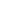 Часть 1 Вариант 3Вопросы21. Из каких элементов состоит контейнер языка разметки? - символ разделителя- тег конца элемента разметки- тег начала элемента разметки- содержимое контейнера22. Web –сервера -IIS-Apache-JbossДругое:23 Технология создания динамических web-страниц на основе -ASP-JSP-CGI-PHPДругое:24. Архитектурный состав Интернет -клиент-web - сервер-приложение- сеть-сервер БД25 Укажите возможные методы для создания различных форм дизайна -контекстное меню-радиокнопки-чек-боксы-комбоксы-ключевые слова-списки26 Области использования XML -обмен данными-формат текстовых редакторов-конфигурационный файл-многоязыковые сайты-демонстрационный вариант динамического сайта-описание информационных ресурсов-программирование27 Цели создания сайта - получение прибыли- организация управления данными- сбор данных- работа с клиентами28 Что надо сделать, чтобы поисковая машина проиндексировал все страницы? *- регулярно пополнять сайт- увеличить объем сайта- использовать Sitemap29 В результате чего появляется сообщение о 404 ошибках?- страница была перемещена (url страницы поменялся);- могут быть незначительные ошибки в написание url страницы;- страница была удалена.30 Что делают пользователи, когда заходят на несуществующую страницу? -приходят в ярость-не обращают на это внимание возвращаясь на страницу, на которой они были до этого.-идут на главную страницу сайта;-пишут об ошибке веб-мастеру.Часть 1Вариант 431. Что такое «спам поисковых систем»? - вставление в ключевые слова всевозможных популярных запросов никак не связанных с содержанием сайта-популярные слова пишут на странице очень-очень мелким либо невидимым шрифтом (цветом фона)- электронные письма32.Какие именно страницы сайта заражены? -вредоносный код может находиться в общих для всех страниц элементах;-вредоносный код мог быть установлен вместе с кодом баннерных сетей счетчиками или другим сторонним кодом;-вредоносная программа размещается на вашем веб-сервере и изменяет контент страниц;-в настройки вашего веб-сервера внесены изменения например в файл .htaccess добавлена строка которая перенаправляет пользователей на вредоносный сайт.33.Критерии оценки работы сайта - полнота-релевантность- скорость доступа- посещаемость- инструменты создания сайта34.Перечень документов для поддержки сайтов: - Руководство пользователя- Руководство администратора- Регламент обслуживания- Инструкция оператору- Описание программного обеспечения35.Участники управления порталом - администратор- модератор- пользователь- посетитель36.Способы создания сайтов - сделай сам- закажи своим- закажи в веб-студии-пригласи программиста37.Сайт это: - средство ведения документации- коллективная база знаний- универсальное хранилище данных- инструмент управления проектной или организационной деятельностью- средство взаимодействия пользователей38. Назовите основные сервисы Интернет - электронная почта- сервер ftp- авторизация- skype- форумы- чаты- блоги- социальные сети.39. Назовите сервисы сайта - форум- подписка на новости- гостевая книга- поиск информацииДругое:40. Классификация сайтов - сайты - визитки- корпоративные сайты- Интернет-магазины- тематические сайты- порталы- сетевые сообществаТема 2 Эксплуатация и оптимизация веб-сайтаВариант 11 Назовите инструментальные средства создания сайтов:content management systemсервер приложенийСУБД……….2 Назовите методы обеспечения надежности работы узла Интернет:копирование данныхбалансировка нагрузкирезервирование3 Что такое робот поисковой системы?средство индексации Интернет-ресурсовсредство поиска Интернет-ресурсовсредство навигации по сайтам4 Что делает робот на сервере:просматривает страницы сайтоввыделяет ключевые словаосуществляет поиск данных5 Возможности электронной почты:пересылка данныхобучениенавигацияобщение…………..6 Возможности FTP:скачивание данныхнавигациясерфингобщение………7 PUSH- технологии:подписка на данныерассылка писемзагрузка страницы……….8 Что влияет ли на продвижение сайта в поисковых системах:наличие в адресе сайта ключевого словаключевые слова на страницах сайтаобновление страницобъем страниц…………..9 Какие бывают порталы?навигационныекорпоративныегоризонтальныевертикальные10 Какие стандарты описания информационные ресурсов применяются для их интеграции?Dublin CoreLOMISO 19115…………………………Часть 2Вариант 211 Назовите критерии оценки Web – сайтов: - время отклика- полнота контента- качество контентаДругое:12 Назовите критерии оценки результатов поиска: - полнота выдачи- релевантность выдачи- качество контентаДругое:13 Основные протоколы, используемые при создании web сервисов: - UDDI- WSDL- SOAP- RSS- LOM14 Какие технологии определяют развитие Интернет? - широкополосные каналы- БД- порталы- беспроводные каналы- облачные технологииДругое:15 Назовите основные инструменты создания порталов - web sphere- OAS- .net- JBossДругое:16 Назовите стандарты, применяемые в XML технологиях - RSS- LOM- WSDL- WMS17 Назовите формы представления информации на сайте: - текст- графика- карты- таблицы- мультимедия18 Основные задачи администрирования сайта, портала: - обеспечение безопасности сайта- обеспечение работоспособности сайта- обеспечение актуальности данных- обеспечение надежности работы сайта19 Утилиты для работы в Интернет - ping- Finger- TracerДругое:20 Участники разработки сайтов - дизайнер- верстальщик- архитектор- прикладной программист- администратор БДДругое:Часть 2 Вариант 321 Этапы создания сайта - разработка концепции- разработка ТЗ- реализация приложений- разработка дизайна- ввод в опытную эксплантацию- опытная эксплуатация- ввод в промышленную эксплуатацию22 Языки программирования скриптов: - РНР- J2EE- Perl- Си- JSДругое:23 Сайт это: - среда ведения документации,- хранилище данных,- инструмент ведения организационной деятельности- информация об организацииДругое:24 Области использования XML: - обмен данными,- создание текстовых редакторов,- создание конфигурационных файлов,- создание многоязыковых сайтов,- создание демонстрационных вариантов динамических сайтов,- описание информационных ресурсовДругое:25 Схема описания информационных ресурсов включает следующие атрибуты: - название ресурса- георайон- период данных- тип системы хранения- URLДругое:26 От чего зависит скорость работы сайта? - объема данных,- задержек при передаче данных по сети- качества приложения- мощности сервера и клиентской машины- дизайна сайтаДругое:27 Эпоха Веб 2.0: - блоги,- wiki,- социальные сети.- CMS- семантические сети- облачные технологииДругое:28 Средства безопасности в Интернете - Скрытие IP-адреса,- веб-анонимайзеры.- VPN.- Прокси-сервер.- Анонимная отправка электронной почтаДругое:29. Что такое «спам поисковых систем»? - включение в ключевые слова всевозможных популярных запросов никак не связанных с содержанием сайта- массовая рассылка электронных писем- накрутка поисковых системДругое:30 Какие именно страницы сайта заражены? - вредоносный код может находиться в общих для всех страниц элементах;- вредоносный код мог быть установлен вместе с кодом баннерных сетей счетчиками или другим сторонним кодом;- вредоносная программа размещается на вашем веб-сервере и изменяет контент страниц;- в настройки вашего веб-сервера внесены изменения, которые перенаправляет пользователей на вредоносный сайт.Другое:Часть 2Вариант 431 Как увеличить доверие к сайту? - Делать всё для того чтобы информацию, опубликованную на сайте можно было легко проверить.- Показать, что за сайтом стоит настоящая организация.- Подчеркнуть своё знание дела и компетентность в области предлагаемых услуг.- Упростить контакт с пользователей с администратором сайта.- Сделать сайт полезным и простым.- Обновлять чаще контентДругое:32 Количественная оценка видимости сайта зависит от следующих факторов: - популярности поисковой системы;- частоты запроса;- позиции ссылки на сайт в результатах поиска;- объема контента сайтаДругое:33 Какие существуют способы повышения посещаемости сайта? - «оптимизация содержания страниц» под поисковые системы;- обмен ссылками с другими сайтами;- увеличение числа страниц сайта;- работа на форумах;- отслеживание цитат и заимствований;- новостные e-mail-рассылки;- различные «оффлайновые» методы – реклама в прессе на мероприятиях и т.д.Другое:34 Как ускорить загрузку веб-страниц? -тпроизвести предварительное сжатие трафика- оценить количество объектов на странице сайта до начала загрузки- поставить более мощную клиентскую машину- использовать более мощный сервер, на котором храниться сайт- улучшить дизайн сайта35. Какие типы сайтов Вы знаете? - визитки,- корпоративные сайты,- Интернет-магазины,- форумы,- тематические сайты,- порталы- социальные сети (сообщества)Другое:36. Почему частая смена паролей не увеличивает безопасность системы? - украденные пароли обычно используются злоумышленниками сразу же- пользователи перегружены паролями- новые пароли чаще всего мало отличаются от предыдущего варианта- увеличивается нагрузка на пользователей37 Технологии обмена данными - электронная почта- сервер ftp- приложение с визуализацией информации в различных форматах- технологии web-сервисов в архитектуре СОА- экспорт-импортДругое:38 Этапы жизненного цикла информации: - проектирование- создание- согласование- публикация- хранение- доставка- утрата ценностиДругое:39 Типы информации, включаемые на сайт: - текстовые данные- медиа-ресурсы- приложения- БД- презентации-XML – данные- пространственные данныеДругое:40 Назовите сервера- приложений: - web-sphere- JBoss- OAS- .Net- J2EEДругое:б)	критерии оценивания компетенций (результатов): Способ записи (при письменном тестировании) заключения (ответа) на задание соответствующей формы теста – отметка выбранных альтернатив или запись ручкой новых значений ответов.в)	описание шкалы оценивания: Каждому студенту дается 10 вопросов в виде Google формы. Каждый вопрос стоит 10 баллов. При правильном ответе на все вопросы – 100 баллов, при одном неправильном ответе за каждый вопрос сумма баллов уменьшается на 10 баллов.Критерии оценивания: Количество правильных ответов4.3. Семинарские занятияа)	Темы рефератов и докладовМИНИСТЕРСТВО ОБРАЗОВАНИЯ И НАУКИ РОССИЙСКОЙ ФЕДЕРАЦИИФЕДЕРАЛЬНОЕ ГОСУДАРСТВЕННОЕ АВТОНОМНОЕ ОБРАЗОВАТЕЛЬНОЕ УЧРЕЖДЕНИЕ ВЫСШЕГО ПРОФЕССИОНАЛЬНОГО ОБРАЗОВАНИЯ«Национальный исследовательский ядерный университет «МИФИ»Обнинский институт атомной энергетики –филиал федерального государственного автономного образовательного учреждения высшего профессионального образования «Национальный исследовательский ядерный университет «МИФИ»ОИКСТемы (рефератов и докладов)по дисциплине «Информационные web-технологии»                                                 (наименование дисциплины)HTML5 (http://www.ibm.com/developerworks/ru/edu/wa-html5/section2.html)Языки описания бизнес процессов (BPEL и др.)Технология блокчейн – что это такое, как и где можно использоватьСистема управления метаданными GeoNetWorkСистемы мониторинга ИКТCSML (The Climate Science Modelling Language) - schema for atmospheric and oceanographic data, http://ndg.nerc.ac.uk/csml/Мобильный браузер yandexСервер приложений NGINX UnitВидеоконференцииВиртуальная реальностьИнтеллектуальные виртуальные личные помощникиМашинное обучениеСистемы Low-code и No-code 5G технологияБеспроводная сеть дальнего радиуса действия (LPWAN).Li-Fi двунаправленная высокоскоростная беспроводная коммуникационная технология TON (Telegram Open Network) – ПРОЕКТ Павла ДуроваToх - альтернатива SkypeДецентрализованные приложения DAppsДецентрализованный мессенджер FireChatСеть SAFE, использующая интернет, но не хранящая данные на серверах Google или Facebook.Slack мессенджер Брокер сообщений Apache KafkaВиртуальная и контейнерная организации ПОMicrosoft Teams - инструмент для видеоконференцийElasticsearch — поисковая машина и NoSQL СУБД с JSON REST APIТехнологии биохакинга - аугментация человекаСтандарт соединения 802.11 для Wi-Fi 6б)	критерии оценивания компетенций (результатов): Соответствие доклада требованиям к нему. У докладчика должен быть детальный план доклада, напротив каждого пункта - ориентировочное время. План доклада должен содержать, по возможности, максимум из следующего списка: Краткая история вопроса, текущее состояние работ по теме Основные определения в данной области Проблема, задачи и цель создания методов и средствОбзор существующих и перспективных методов и средствНедостатки и преимущества наиболее перспективных методов и средствОписание техники и применяемых методов и средствНебольшие упражнения для аудитории, вопросы на понимание Описание примеров конкретных реализаций методов и средствВыводы: что предлагается для использования и почемуПерспективы дальнейших исследований Мнение докладчика о докладываемой теме Источники информации, включая адреса сайтов посвященных этой теме, которые использовались для подготовки докладаФорма отчетности:1.Текст доклада в электронной форме не более 5 страниц, 12 шрифтом Times New Roman, через один интервал2.Устный доклад на семинаре, продолжительностью 15-20 мин. 3.После окончания доклада задаются вопросы к докладчику4 Проводится дискуссия с аудиторией. в)	описание шкалы оценивания: Оценивается по 5 балльной системе. Критерии оценки:– уровень освоения обучающимся материала, предусмотренного учебной программой;– умение обучающегося использовать теоретические знания при выполнении заданий и задач;– обоснованность, четкость, краткость изложения ответа.Описание шкалы оцениванияОтметка «отлично» (в баллах от 90 до 100) ставится, если:– изученный материал изложен полно, определения даны верно; – ответ показывает понимание материала; – обучающийся может обосновать свои суждения, применить знания на практике, привести необходимые примеры, не только по учебнику и конспекту, но и самостоятельно составленные. Отметка «хорошо» (в баллах от 75 до 89) ставится, если: – изученный материал изложен достаточно полно; – при ответе допускаются ошибки, заминки, которые обучающийся в состоянии исправить самостоятельно при наводящих вопросах; – обучающийся затрудняется с ответами на 1-2 дополнительных вопроса. Отметка «удовлетворительно» (в баллах от 60 до 74) ставится, если:– материал изложен неполно, с неточностями в определении понятий или формулировке определений; – материал излагается непоследовательно; –обучающийся не может достаточно глубоко и доказательно обосновать свои суждения и привести свои примеры; – на 50% дополнительных вопросов даны неверные ответы. Отметка «неудовлетворительно» (в баллах от 0 до 59) ставится, если:– при ответе обнаруживается полное незнание и непонимание изучаемого материала; – материал излагается неуверенно, беспорядочно; – даны неверные ответы более чем на 50% дополнительных вопросов. Показатели и критерии оценки рефератов и докладов:Шкалы оценок:90 – 100 баллов – оценка «отлично»;75 – 89 баллов – оценка «хорошо»;60 – 74 баллов – оценка «удовлетворительно»;0 – 59 баллов – оценка «неудовлетворительно». 6.2.4 Лабораторные работыа)	Индивидуальные лабораторные работы.МИНИСТЕРСТВО ОБРАЗОВАНИЯ И НАУКИ РОССИЙСКОЙ ФЕДЕРАЦИИФЕДЕРАЛЬНОЕ ГОСУДАРСТВЕННОЕ АВТОНОМНОЕ ОБРАЗОВАТЕЛЬНОЕ УЧРЕЖДЕНИЕ ВЫСШЕГО ПРОФЕССИОНАЛЬНОГО ОБРАЗОВАНИЯ«Национальный исследовательский ядерный университет «МИФИ»Обнинский институт атомной энергетики –филиал федерального государственного автономного образовательного учреждения высшего профессионального образования «Национальный исследовательский ядерный университет «МИФИ»ОИКСТемы лабораторных работпо дисциплине «Информационные веб-технологи»                                          (наименование дисциплины)Индивидуальные лабораторные работы:Каждый студент выбирает предметную область для которой проектирует структуру данных, создает базы данных для двух СУБД (ACCESS и MySQL), оптимизирует их с помощью case - средства ERWIN и готовит документацию на технологию создания и использования база данных по предметной области. Все за семестр выполняется 5 лабораторных работ:№ 1. Установка инструментов для разработки web-технологий и проектирование статического web-сайта.Результат: функционирующий сайт на отдельном компьютере с самостоятельно установленным web-сервером (установить счетчик посещаемости, определить рейтинг сайта, создать коллекцию линков)№ 2. Создание динамических web-страниц на основе языков XML, XSL. Использование редактора XMLPadРезультат: динамическая страница, включенная в web-сайт, созданный в первой лабораторной работе.№ 3. Развитие web-приложения на основе языка PHP и включение его в веб-сайтРезультат: приложение с расширенным составом функций (построение графиков, диаграмм, расчет агрегированных характеристик), запускаемое с web-сайта№ 4. Организация обмена данными между приложениямиРезультат: приложение, запускаемое с web-сайта и представляющее собой объединенные данные из разных источников (например, из RSS-файлов и базы данных)б)	 критерии оценивания компетенций (результатов): Соответствие выполненной лабораторной работы требованиям Лабораторного практикума По дисциплине «Интернет-технологии» (Обнинск. ИАТЭ. 2009. – 25с.). в)	описание шкалы оценивания: Если лаб. работа выполнена в срок и соответствует требованиям Лабораторного практикума По дисциплине «Интернет-технологии» (Обнинск. ИАТЭ. 2009. – 25с.), то по ней ставится «зачет». Если лабораторная не представлена в срок, то за выполнение лаб. работы для промежуточного контроля дается 0 баллов. ИНИСТЕРСТВО НАУКИ И ВЫСШЕГО ОБРАЗОВАНИЯ РОССИЙСКОЙ ФЕДЕРАЦИИфедеральное государственное АВТОНОМНОЕ образовательное учреждение высшего образования«Национальный исследовательский ядерный университет «МИФИ»Обнинский институт атомной энергетики – филиал федерального государственного автономного образовательного учреждения высшего образования «Национальный исследовательский ядерный университет «МИФИ»(ИАТЭ НИЯУ МИФИ)УТВЕРЖДАЮНачальник отделения
интеллектуальных кибернетических систем____________ С.О. Старков«_____»____________ 20__ г.«Информационные web-технологии»«Информационные web-технологии»Направление подготовки: 09.03.01 Информатика и вычислительная техникаПрофиль: "Вычислительные машины, комплексы, системы и сети"Квалификация (степень) выпускника: бакалаврФорма обучения: очнаяКоды компетенцийРезультаты освоения ООПСодержание компетенцийПеречень планируемых результатов обучения по дисциплинеОПК-5Способен инсталлировать программное и аппаратное обеспечение для информационных и автоматизированных систем.Знать:основные концепции построения web-приложенийУметь:определять сетевую архитектуруВладеть:создавать Web-приложения;работать с базами данных из Web-приложений.ОПК-6Способен осваивать методики использования программных средств для решения практических задач.Знать:современные инструменты для создания статических и динамических сайтов, порталовУметь:создавать динамические страницы на стороне сервера с использованием технологий PHP, ASP, JSP; использовать возможности средств разработки при проектировании приложенийВладеть: выбирать необходимые технологии и средства для создания Web-приложенияОПК-8Способен разрабатывать алгоритмы и программы, пригодные для практического применения.Знать:языки разметки (html, XML)основные методы программирования - HTML, динамический HTML, сценарии JavaScript или Perl на стороне клиента и на стороне сервера, XML, таблицы стилей XSL и др.перспективы развития веб-технологийУметь:разрабатывать статические и динамические web сайтыпри работе над проектом обеспечивать целостность данных, безопасность, поддержку версий и др.Владеть:включать сервисы на сайтсредствами разработки клиент - серверных приложений.№ п/пКонтролируемые разделы (темы) дисциплины (результаты по разделам)Код контролируемой компетенции (или её части) / и ее формулировка Наименование оценочного средстваТекущий контрольТекущий контрольТекущий контрольТекущий контроль1.Проектирование и создание статического сайтаОПК-5 - Инсталлировать программное и аппаратное обеспечение для информационных и автоматизированных систем.Лабораторные работы № 1, 32.Эксплуатация и оптимизация работы сайтаОПК-8 - Способен разрабатывать алгоритмы и программы, пригодные для практического применения.Лабораторные работы № 3, 4Промежуточный контрольПромежуточный контрольПромежуточный контрольПромежуточный контроль3Проектирование, создание, эксплуатация и развитие интернет-технологийОПК-6 - Способен осваивать методики использования программных средств для решения практических задач.Семинарские занятияКонтрольные работы № 1 и 2.ЭкзаменУровниСодержательное описание уровняОсновные признаки выделения уровня БРС,% освоения ECTS/Пятибалльная шкала для оценки экзамена/зачетаВысокийВсе виды компетенций сформированы на высоком уровне в соответствии с целями и задачами дисциплиныТворческая деятельностьВключает нижестоящий уровень.Студент демонстрирует свободное обладание компетенциями, способен применить их в нестандартных ситуациях: показывает умение самостоятельно принимать решение, решать проблему/задачу теоретического или прикладного характера на основе изученных методов, приемов, технологий90-100A/Отлично/ЗачтеноПродвинутыйВсе виды компетенций сформированы на продвинутом уровне в соответствии с целями и задачами дисциплиныПрименение знаний и умений в более широких контекстах учебной и профессиональной деятельности, нежели по образцу, большей долей самостоятельности и инициативыВключает нижестоящий уровень.Студент может доказать владение компетенциями: демонстрирует способность собирать, систематизировать, анализировать и грамотно использовать информацию из самостоятельно найденных теоретических источников и иллюстрировать ими теоретические положения или обосновывать практику применения.85-89B/Очень хорошо/ЗачтеноПродвинутыйВсе виды компетенций сформированы на продвинутом уровне в соответствии с целями и задачами дисциплиныПрименение знаний и умений в более широких контекстах учебной и профессиональной деятельности, нежели по образцу, большей долей самостоятельности и инициативыВключает нижестоящий уровень.Студент может доказать владение компетенциями: демонстрирует способность собирать, систематизировать, анализировать и грамотно использовать информацию из самостоятельно найденных теоретических источников и иллюстрировать ими теоретические положения или обосновывать практику применения.75-84С/Хорошо/ЗачтеноПороговыйВсе виды компетенций сформированы на пороговом уровнеРепродуктивная деятельностьСтудент демонстрирует владение компетенциями в стандартных ситуациях: излагает в пределах задач курса теоретически и практически контролируемый материал.65-74D/Удовлетворительно/ ЗачтеноПороговыйВсе виды компетенций сформированы на пороговом уровнеРепродуктивная деятельностьСтудент демонстрирует владение компетенциями в стандартных ситуациях: излагает в пределах задач курса теоретически и практически контролируемый материал.60-64E/Посредственно/ЗачтеноНиже пороговогоОтсутствие признаков порогового уровня: компетенции не сформированы. Студент не в состоянии продемонстрировать обладание компетенциями в стандартных ситуациях.Отсутствие признаков порогового уровня: компетенции не сформированы. Студент не в состоянии продемонстрировать обладание компетенциями в стандартных ситуациях.0-59Неудовлетворительно/ ЗачтеноУровень сформированности компетенцииТекущий контрольПромежуточная аттестациявысокийвысокийвысокийвысокийпродвинутыйвысокийвысокийвысокийпродвинутыйпродвинутыйпороговыйвысокийпродвинутыйвысокийпороговыйпродвинутыйпродвинутыйпродвинутыйпродвинутыйпродвинутыйпороговыйпродвинутыйпороговыйпродвинутыйпороговыйпороговыйпороговыйниже пороговогопороговыйниже пороговогониже пороговогониже порогового-Вид контроляЭтап рейтинговой системы Оценочное средствоБаллБаллВид контроляЭтап рейтинговой системы Оценочное средствоМинимум МаксимумТекущий Контрольная точка № 1Текущий Оценочное средство № 11530Текущий Контрольная точка № 2Текущий Оценочное средство № 21530Промежуточный ЭкзаменОценочное средство № 33040ИТОГО по дисциплинеИТОГО по дисциплине60100Направление/ Специальность09.03.01 Информатика и вычислительная техникаПрофиль/ Специализация"Вычислительные машины, комплексы, системы и сети"Дисциплина«Информационные web-технологии»Направление/ Специальность09.03.01 Информатика и вычислительная техникаПрофиль/ Специализация"Вычислительные машины, комплексы, системы и сети"Дисциплина«Информационные web-технологии»Направление/ Специальность09.03.01 Информатика и вычислительная техникаПрофиль/ Специализация"Вычислительные машины, комплексы, системы и сети"Дисциплина«Информационные web-технологии»Направление/ Специальность09.03.01 Информатика и вычислительная техникаПрофиль/ Специализация"Вычислительные машины, комплексы, системы и сети"Дисциплина«Информационные web-технологии»Направление/ Специальность09.03.01 Информатика и вычислительная техникаПрофиль/ Специализация"Вычислительные машины, комплексы, системы и сети"Дисциплина«Информационные web-технологии»Направление/ Специальность09.03.01 Информатика и вычислительная техникаПрофиль/ Специализация"Вычислительные машины, комплексы, системы и сети"Дисциплина«Информационные web-технологии»Направление/ Специальность09.03.01 Информатика и вычислительная техникаПрофиль/ СпециализацияИнформатика и вычислительная техника. Основная профессиональная образовательная программа: "Вычислительные машины, комплексы, системы и сети"Дисциплина«Информационные web-технологии»Направление/ Специальность09.03.01 Информатика и вычислительная техникаПрофиль/ Специализация"Вычислительные машины, комплексы, системы и сети"Дисциплина«Информационные web-технологии»Направление/ Специальность09.03.01 Информатика и вычислительная техникаПрофиль/ Специализация"Вычислительные машины, комплексы, системы и сети"Дисциплина«Информационные web-технологии»Направление/ Специальность09.03.01 Информатика и вычислительная техникаПрофиль/ Специализация"Вычислительные машины, комплексы, системы и сети"Дисциплина«Информационные web-технологии»Направление/ Специальность09.03.01 Информатика и вычислительная техникаПрофиль/ Специализация"Вычислительные машины, комплексы, системы и сети"Дисциплина«Информационные web-технологии»Направление/ Специальность09.03.01 Информатика и вычислительная техникаПрофиль/ Специализация"Вычислительные машины, комплексы, системы и сети"Дисциплина«Информационные web-технологии»Направление/ Специальность09.03.01 Информатика и вычислительная техникаПрофиль/ Специализация"Вычислительные машины, комплексы, системы и сети"Дисциплина«Информационные web-технологии»Направление/ Специальность09.03.01 Информатика и вычислительная техникаПрофиль/ Специализация"Вычислительные машины, комплексы, системы и сети"Дисциплина«Информационные web-технологии»Направление/ Специальность09.03.01 Информатика и вычислительная техникаПрофиль/ Специализация"Вычислительные машины, комплексы, системы и сети"Дисциплина«Информационные web-технологии»Направление/ Специальность09.03.01 Информатика и вычислительная техникаПрофиль/ Специализация"Вычислительные машины, комплексы, системы и сети"Дисциплина«Информационные web-технологии»Направление/ Специальность09.03.01 Информатика и вычислительная техникаПрофиль/ Специализация"Вычислительные машины, комплексы, системы и сети"Дисциплина«Информационные web-технологии»Направление/ Специальность09.03.01 Информатика и вычислительная техникаПрофиль/ Специализация"Вычислительные машины, комплексы, системы и сети"Дисциплина«Информационные web-технологии»Направление/ Специальность09.03.01 Информатика и вычислительная техникаПрофиль/ Специализация"Вычислительные машины, комплексы, системы и сети"Дисциплина«Информационные web-технологии»Направление/ Специальность09.03.01 Информатика и вычислительная техникаПрофиль/ Специализация"Вычислительные машины, комплексы, системы и сети"Дисциплина«Информационные web-технологии»Направление/ Специальность09.03.01 Информатика и вычислительная техникаПрофиль/ Специализация"Вычислительные машины, комплексы, системы и сети"Дисциплина«Информационные web-технологии»Направление/ Специальность09.03.01 Информатика и вычислительная техникаПрофиль/ Специализация"Вычислительные машины, комплексы, системы и сети"Дисциплина«Информационные web-технологии»Направление/ Специальность09.03.01 Информатика и вычислительная техникаПрофиль/ Специализация"Вычислительные машины, комплексы, системы и сети"Дисциплина«Информационные web-технологии»Направление/ Специальность09.03.01 Информатика и вычислительная техникаПрофиль/ Специализация"Вычислительные машины, комплексы, системы и сети"Дисциплина«Информационные web-технологии»Направление/ Специальность09.03.01 Информатика и вычислительная техникаПрофиль/ Специализация"Вычислительные машины, комплексы, системы и сети"Дисциплина«Информационные web-технологии»Направление/ Специальность09.03.01 Информатика и вычислительная техникаПрофиль/ Специализация"Вычислительные машины, комплексы, системы и сети"Дисциплина«Информационные web-технологии»Направление/ Специальность09.03.01 Информатика и вычислительная техникаПрофиль/ Специализация"Вычислительные машины, комплексы, системы и сети"Дисциплина«Информационные web-технологии»Направление/ Специальность09.03.01 Информатика и вычислительная техникаПрофиль/ Специализация"Вычислительные машины, комплексы, системы и сети"Дисциплина«Информационные web-технологии»ОценкаКритерии оценкиОтлично36-40Студент должен:- продемонстрировать глубокое и прочное усвоение знаний программного материала;- исчерпывающе, последовательно, грамотно и логически стройно изложить теоретический материал;- правильно формулировать определения;- продемонстрировать умения самостоятельной работы с литературой;- уметь сделать выводы по излагаемому материалу.Хорошо30-35Студент должен:- продемонстрировать достаточно полное знание программного материала;- продемонстрировать знание основных теоретических понятий;достаточно последовательно, грамотно и логически стройно излагать материал;- продемонстрировать умение ориентироваться в литературе;- уметь сделать достаточно обоснованные выводы по излагаемому материалу.Удовлетворительно24-29Студент должен:- продемонстрировать общее знание изучаемого материала;- показать общее владение понятийным аппаратом дисциплины;- уметь строить ответ в соответствии со структурой излагаемого вопроса;- знать основную рекомендуемую программой учебную литературу.Неудовлетворительно23 и меньше Студент демонстрирует:- незнание значительной части программного материала;- не владение понятийным аппаратом дисциплины;- существенные ошибки при изложении учебного материала;- неумение строить ответ в соответствии со структурой излагаемого вопроса;- неумение делать выводы по излагаемому материалу.ОценкаШкалаОтличноКоличество верных ответов в интервале: 90-100%ХорошоКоличество верных ответов в интервале: 70-80%УдовлетворительноКоличество верных ответов в интервале: 50-60%НеудовлетворительноКоличество верных ответов в интервале: 0-50%Показатели оценкиКритерии оценкиБаллы (max)1. Новизна реферированного текста- актуальность проблемы и темы;
- новизна и самостоятельность в постановке проблемы, в формулировании нового аспекта выбранной для анализа проблемы;
- наличие авторской позиции, самостоятельность суждений.202. Степень раскрытия сущности проблемы- соответствие плана теме реферата;
- соответствие содержания теме и плану реферата;
- полнота и глубина раскрытия основных понятий проблемы;
- обоснованность способов и методов работы с материалом;
- умение работать с литературой, систематизировать и структурировать материал;
- умение обобщать, сопоставлять различные точки зрения по рассматриваемому вопросу, аргументировать основные положения и выводы.303. Обоснованность выбора источников- круг, полнота использования литературных источников по проблеме;
- привлечение новейших работ по проблеме (журнальные публикации, материалы сборников научных трудов и т.д.).204. Соблюдение требований к оформлению- правильное оформление ссылок на используемую литературу;
- грамотность и культура изложения;
- владение терминологией и понятийным аппаратом проблемы;
- соблюдение требований к объему реферата;
- культура оформления: выделение абзацев.205. Грамотность- отсутствие орфографических и синтаксических ошибок, стилистических погрешностей;
- отсутствие опечаток, сокращений слов, кроме общепринятых;
- литературный стиль.10